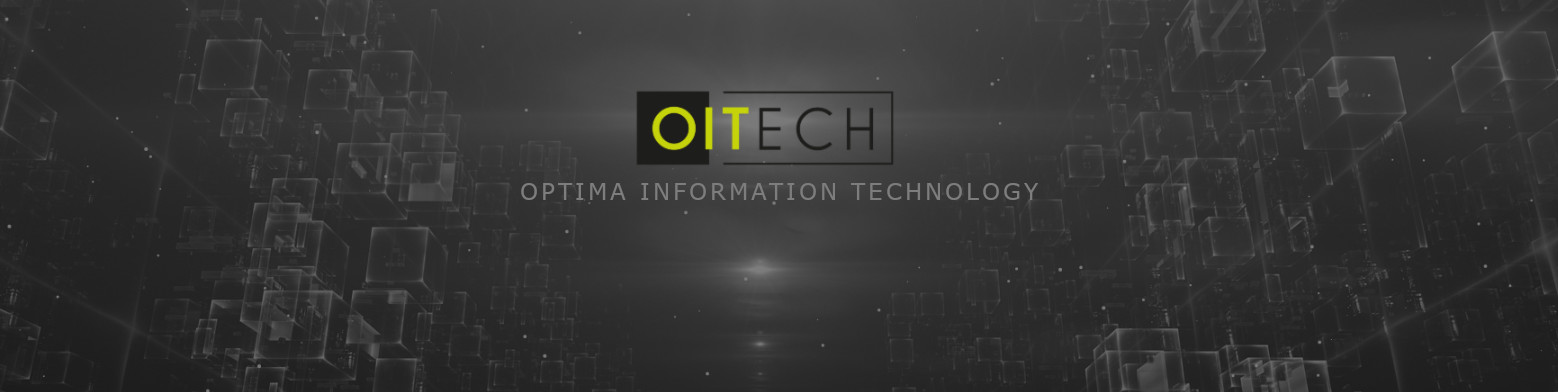 Sviluppatore back-endNome azienda OITECH del gruppo Esc Località dell’azienda Pistoia, Tuscany, ItalyLa risorsa ricercata verrà inserita all'interno della software house di Esc Group e si occuperà di supportare la struttura nello sviluppo del software interno con le seguenti responsabilità:- implementazione ed evoluzione di architetture REST basate su strutture e modelli dati complessi (relazionali e non) che rispettino i criteri CRUD e ACID a scopo di, persistenza, elaborazione ed esposizione di dati ai client.La figura dovrà avere autonomia, precisione, puntualità e rispetto delle scadenze.Si richiede laurea in informatica o diploma tecnico e la conoscenza approfondita di Java (preferenze: dalla versione 1.8 in su), Java EE, EJB 3.0, REST, web-service (SOAP), SQL, JSON, Git.Inoltre la conoscenza di database Postgres, MySQL e MongoDB, concetti MVC, Spring Boot, ORM (preferenze: eclipselink, hibernate), concetti di deploy su Application Server, utilizzo minimale di shell Linux, conoscenza di Maven, pattern Git-flow e linguaggi di scripting (preferenze: ANT) e  la conoscenza di piattaforme di bug-tracking (preferenze: Redmine)  Python sarà un requisito gradito.La conoscenza dell'inglese sarà un requisito gradito. La ricerca ha carattere di urgenza ed è rivolta ad ambo i sessi.L'assunzione sarà a tempo determinato o indeterminato a in base all'esperienza maturata e prevediamo l’alloggio per i candidati fuori sede.Christian Cantarini – Christian.cantarini@escgroup.itChi siamoESC GROUP è leader nel subservicing per la gestione della fatturazione del Settore Sanitario e della Pubblica Amministrazione in Italia. ESC vanta un team di esperti altamente specializzati nell'analisi delle opportunità d'investimento e offre soluzioni personalizzate per Asset Managers e Investitori Istituzionali, gestendo in maniera efficiente l'intero ciclo dell'investimento, dall'emissione alla riscossione. www.oitech.it www.escgroup.it